Визуальный перечень элементов благоустройства дворовой территории по ул. Лермонтова,18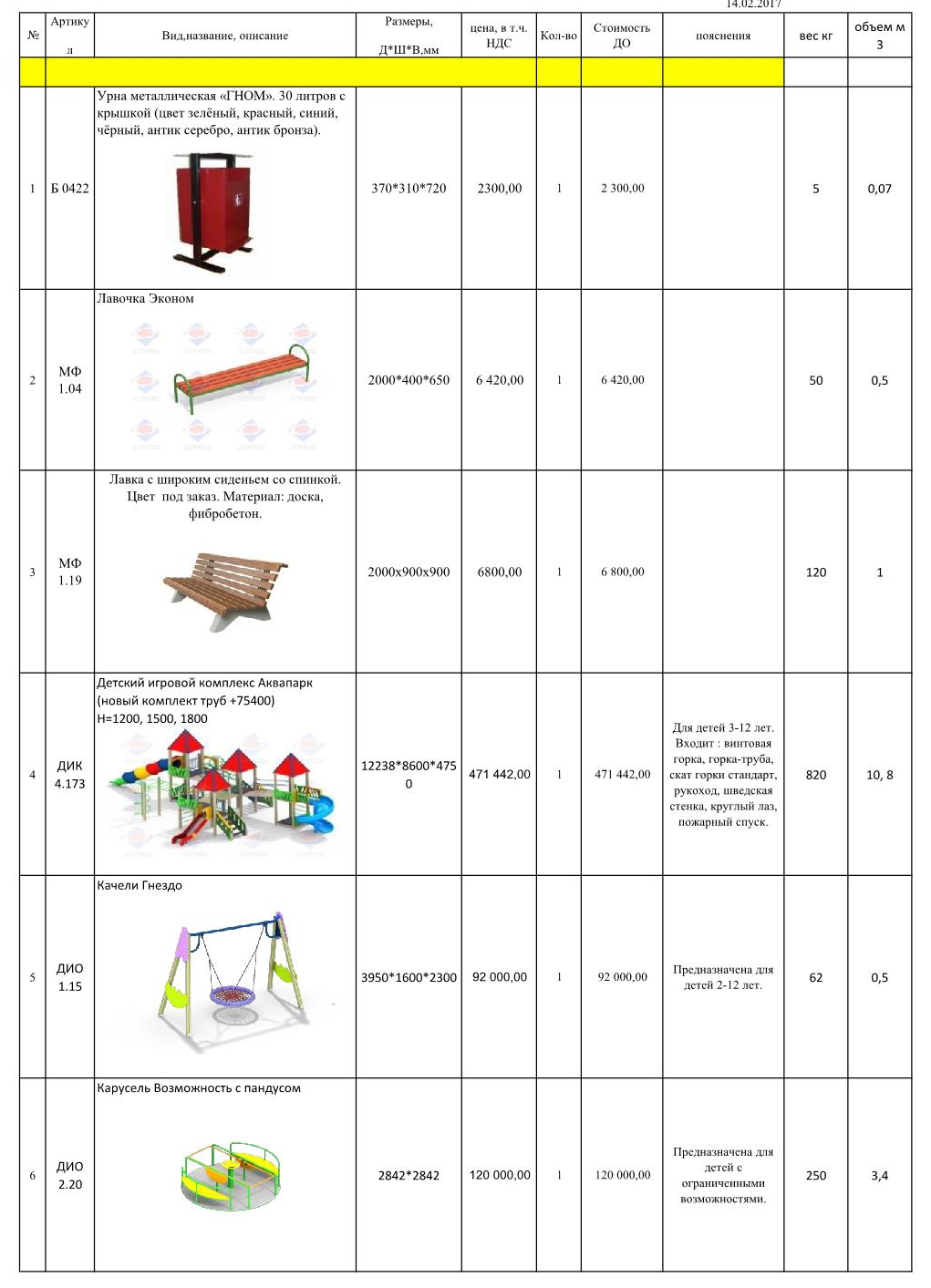 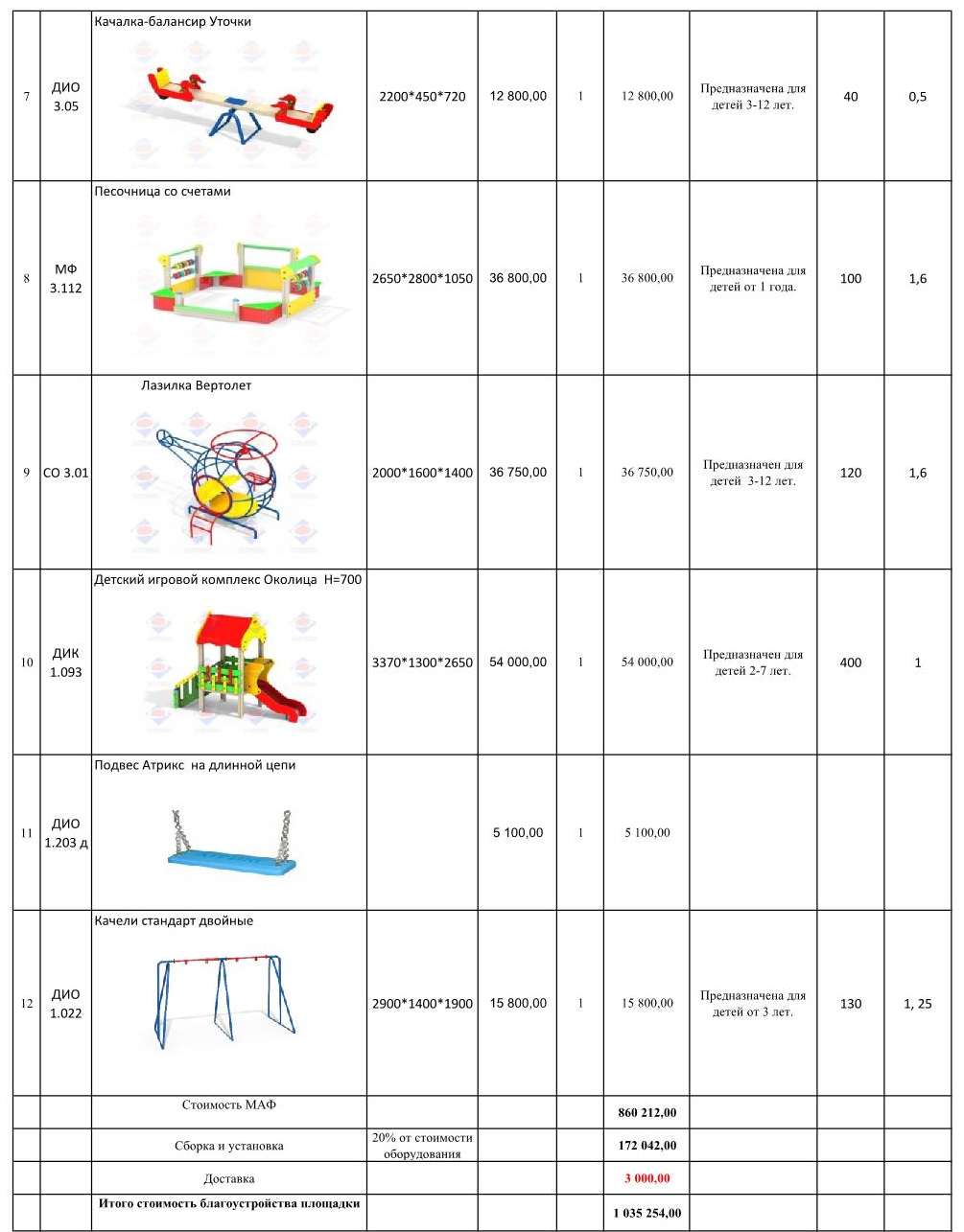 